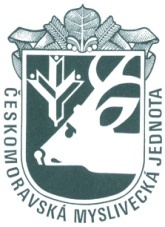 USNESENÍ Z OMR 4. 12. 2017ÚKOLY  S TRVALOU  PLATNOSTÍUkládá panu Mráčkovi, prostřednictvím pana Holíka koordinaci kroužků mladých myslivců ve spolupráci s KPKOdpovídá: předseda KPK pan Mráček       Termín: trvaleÚKOLY  K PLNĚNÍVeškeré přijaté dotace budou do konce roku 2017 řádně vyúčtovány.Odpovídá: jednatel Jiří Procházka Dne 14. 12. 2017 proběhne zasedání kynologické komise, na které budou přizváni předseda ODR Ing. J. Kozárek a Ing. Mazal a JUDr. M. Vrtal. Odpovídá: předseda Jan TomanByly schváleny nové okruhy otázek z myslivosti. Výuka a zkoušení podle nových okruhů otázek z myslivosti bude probíhat až v roce 2019.Odpovídá: jednatel Jiří ProcházkaBylo požádáno o kurz na myslivecké hospodáře, který bude otevřen v případě minimálního počtu deseti zájemců. Odpovídá: jednatel Jiří ProcházkaS usnesením souhlasí všichni přítomní členové OMR.Dne: 4. 12. 2017Zapsala: Mgr. Eva Fajtová